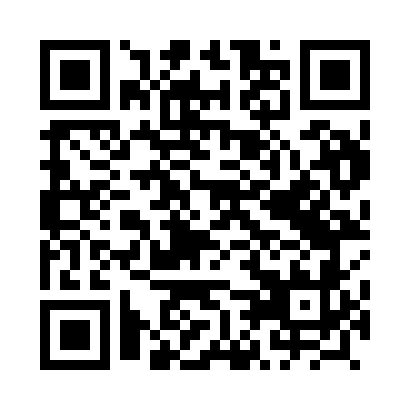 Prayer times for Kratie, PolandWed 1 May 2024 - Fri 31 May 2024High Latitude Method: Angle Based RulePrayer Calculation Method: Muslim World LeagueAsar Calculation Method: HanafiPrayer times provided by https://www.salahtimes.comDateDayFajrSunriseDhuhrAsrMaghribIsha1Wed2:294:5812:235:317:5010:082Thu2:254:5612:235:327:5210:113Fri2:224:5412:235:337:5310:144Sat2:184:5212:235:347:5510:185Sun2:144:5112:235:347:5610:216Mon2:104:4912:235:357:5810:247Tue2:094:4712:235:368:0010:278Wed2:084:4512:235:378:0110:309Thu2:074:4412:235:388:0310:3010Fri2:074:4212:235:398:0410:3111Sat2:064:4012:235:408:0610:3212Sun2:054:3912:235:418:0710:3213Mon2:054:3712:235:428:0910:3314Tue2:044:3612:235:438:1010:3415Wed2:044:3412:235:448:1210:3416Thu2:034:3312:235:458:1310:3517Fri2:024:3112:235:458:1510:3618Sat2:024:3012:235:468:1610:3619Sun2:014:2912:235:478:1810:3720Mon2:014:2712:235:488:1910:3821Tue2:004:2612:235:498:2110:3822Wed2:004:2512:235:508:2210:3923Thu2:004:2412:235:508:2310:3924Fri1:594:2312:235:518:2510:4025Sat1:594:2212:235:528:2610:4126Sun1:584:2012:235:538:2710:4127Mon1:584:1912:245:538:2810:4228Tue1:584:1812:245:548:3010:4229Wed1:574:1812:245:558:3110:4330Thu1:574:1712:245:568:3210:4431Fri1:574:1612:245:568:3310:44